 DECLARAÇÃO DE TEMPO DE CONTRIBUIÇÃO PARA FINS 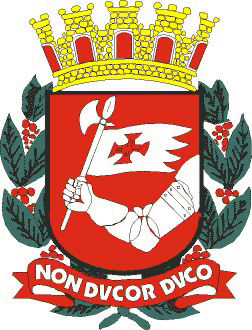 DE OBTENÇÃO DE BENEFÍCIO JUNTO AO INSSANEXO XII da Portaria MTP Nº 1.467, de 02 de junho de 2022 - DOU 06/06/2022LOCAL      SÃO PAULO                      DATA:                                      ESTA DECLARAÇÃO NÃO CONTÉM EMENDAS NEM RASURASORGÃO EMITENTE:               Prefeitura do Município de São PauloORGÃO EMITENTE:               Prefeitura do Município de São PauloORGÃO EMITENTE:               Prefeitura do Município de São PauloCNPJ:                             46.392.130/0003-80CNPJ:                             46.392.130/0003-801. DADOS PESSOAIS1. DADOS PESSOAIS1. DADOS PESSOAIS1. DADOS PESSOAIS1. DADOS PESSOAISNOMENOMENOMENOMEREGISTRORGORGÃO EXPEDIDOR / ESTADOORGÃO EXPEDIDOR / ESTADOORGÃO EXPEDIDOR / ESTADODATA DE EXPEDIÇÃOCPFCPFCPFCPFCPFTÍTULO DE ELEITORTÍTULO DE ELEITORPIS/PASEPPIS/PASEPPIS/PASEPDATA DE NASCIMENTODATA DE NASCIMENTONOME DA MÃENOME DA MÃENOME DA MÃEENDEREÇOENDEREÇOENDEREÇOENDEREÇOENDEREÇO2. DADOS FUNCIONAIS2. DADOS FUNCIONAIS2. DADOS FUNCIONAIS2. DADOS FUNCIONAISCARGO / FUNÇÃO EXERCIDOCARGO / FUNÇÃO EXERCIDOCARGO / FUNÇÃO EXERCIDOCARGO / FUNÇÃO EXERCIDOCATEGORIA FUNCIONAL                                      COMISSIONADO                         CONTRATADOCATEGORIA FUNCIONAL                                      COMISSIONADO                         CONTRATADOCATEGORIA FUNCIONAL                                      COMISSIONADO                         CONTRATADOCATEGORIA FUNCIONAL                                      COMISSIONADO                         CONTRATADONº DA PORTARIA DE NOMEAÇÃO /  Nº CONTRATODATA DE PUBLICAÇÃODATA DE PUBLICAÇÃODATA DE ENTRADA EM EXERCÍCIODATA DE  EXONERAÇÃO / DISPENSA / DEMISSÃO / RESCISÃO CONTRATUALDATA DE  EXONERAÇÃO / DISPENSA / DEMISSÃO / RESCISÃO CONTRATUALDATA DE PUBLICAÇÃODATA DE PUBLICAÇÃONº PORTARIA EXONERAÇÃO / DISPENSA / DEMISSÃO / RESCISÃO CONTRATUALNº PORTARIA EXONERAÇÃO / DISPENSA / DEMISSÃO / RESCISÃO CONTRATUALDATA DE PUBLICAÇÃODATA DE PUBLICAÇÃORESPONSÁVEL PELAS INFORMAÇÕESVISTO DO DIRIGENTE DO ÓRGÃO DE PESSOALNOMENOMEMATRÍCULAMATRÍCULACARGOCARGO       _________________________________________________________________                                              ASSINATURA E CARIMBO           _________________________________________________________________                                                  ASSINATURA E CARIMBOOBSERVAÇÕES / OCORRÊNCIASNO PERIODO DECLARADO EXERCEU SUAS ATIVIDADES VINCULADAS AO REGIME GERAL DE PREVIDÊNCIA SOCIAL.